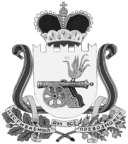 СОВЕТ ДЕПУТАТОВ КАЙДАКОВСКОГО СЕЛЬСКОГО ПОСЕЛЕНИЯВЯЗЕМСКОГО РАЙОНА СМОЛЕНСКОЙ ОБЛАСТИР Е Ш Е Н И Еот  31.03.2016		                						                  № 8О   внесении   изменений  в    Положение  о     земельном    налоге   на   территории    Кайдаковского  сельского поселения Вяземского района  Смоленской области  В соответствии с Налоговым кодексом Российской Федерации, Федеральным законом от 23 ноября  2015 г. № 320-ФЗ «О внесении изменений в части первую и вторую  Налогового кодекса Российской Федерации», Уставом Кайдаковского  сельского поселения Вяземского района Смоленской области,  Совет депутатов Кайдаковского сельского поселения Вяземского района Смоленской областиРЕШИЛ: 1. Внести в Положение о  земельном налоге на территории Кайдаковского сельского поселения Вяземского района Смоленской области, утвержденного решением Совета депутатов Кайдаковского сельского поселения Вяземского района Смоленской области от 27.10.2006 № 9 (в редакции решений от 02.11.2007 № 8, от 10.11.2008 № 16, от 22.05.2009 №13, от 02.11.2010 №8, от 03.02.2012 № 2, от 27.11.2012 № 35., от 30.04.2013 № 12, от 26.11.2013 № 29, от 28.11.2014 № 36) следующие изменения:пункт 1 статьи 1 дополнить первым абзацем следующего содержания:«Настоящее Положение о земельном налоге на территории Кайдаковского сельского поселения Вяземского района Смоленской области (далее Положение) разработано в соответствии с Налоговым кодексом Российской Федерации, вводится в действие и прекращает действовать в соответствии с Налоговым кодексом и на основании решения Совета депутатов Кайдаковского сельского поселения Вяземского района Смоленской области.»;1.2. пункт 1 статьи 2 дополнить словами «, если иное не установлено настоящим пунктом.»1.3. в статье 5: а) абзац третий пункта 1 изложить в следующей редакции:«Налоговая база в отношении земельного участка, находящегося на территориях нескольких поселений, определяется по каждому поселению. При этом налоговая база в отношении доли земельного участка, расположенного в границах соответствующего поселения, определяется как доля кадастровой стоимости всего земельного участка, пропорциональная доле земельного участка.»;б) абзац второй пункта 3 признать утратившим силу;в) пункт 4 изложить в новой редакции:«4. Для налогоплательщиков - физических лиц налоговая база определяется налоговыми органами на основании сведений, которые представляются в налоговые органы органами, осуществляющими государственный кадастровый учет, ведение государственного кадастра недвижимости и государственную регистрацию прав на недвижимое имущество и сделок с ним.»;1.4.в пункте 6 статьи 5 слова «по месту нахождения земельного участка» заменить словами «по своему выбору»;1.5. в пункте 1 статьи 6 а) подпункт б) исключить;б) в подпункте в) слова «не являющиеся индивидуальными предпринимателями» исключить;  1.6.в пункте 2 статьи 8 слова:«и физических лиц, являющихся индивидуальными предпринимателями»- исключить;1.7. статью 10 изложить в новой  редакции:«Статья 10. Налоговые льготыОсвобождаются от налогообложения категории налогоплательщиков указанные в статье 395 НК РФ, а также:1) многодетные семьи;2) органы местного самоуправления;       3) хозяйствующие субъекты, занимающиеся видами деятельности в области образования, здравоохранения, культуры и спорта, а также предоставляемые социальные услуги с обеспечением проживания4) органы государственной власти Смоленской области;        5) Почетные граждане города Вязьма;        6) участники, инвалиды ВОВ.»;1.8. в статье 11:	а) абзац 2 пункта 2 признать утратившим силу;	б) пункт 3 изложить в следующей редакции:«3. Сумма налога, подлежащая уплате в бюджет налогоплательщиками -физическими лицами, исчисляется налоговыми органами»;в) в пункте 5 слова «налогоплательщиками, являющимися организациями или индивидуальными предпринимателями» заменить словами «налогоплательщиками - организациями»;г) абзац первый пункта 9 изложить в следующей редакции:«Налогоплательщики – физические лица, имеющие право на налоговые льготы, предоставляют заявление о предоставлении льготы и документы, подтверждающие право налогоплательщика на налоговую льготу, в налоговый орган по своему выбору»;д) пункт 10 изложить в новой редакции:«10. По результатам проведения государственной кадастровой оценки земель сведения о кадастровой стоимости земельных участков предоставляются налогоплательщикам в порядке, определенном уполномоченным Правительством Российской Федерации федеральным органом исполнительной власти. »;е) первый и второй абзацы пункта 11 изложить в новой редакции:«11. В отношении земельных участков, приобретенных (предоставленных) в собственность физическими и юридическими лицами на условиях осуществления на них жилищного строительства, за исключением индивидуального жилищного строительства, осуществляемого физическими лицами, исчисление суммы налога (суммы авансовых платежей по налогу) производится с учетом коэффициента 2 в течение трехлетнего срока строительства начиная с даты государственной регистрации прав на данные земельные участки вплоть до государственной регистрации прав на построенный объект недвижимости. В случае завершения такого жилищного строительства и государственной регистрации прав на построенный объект недвижимости до истечения трехлетнего срока строительства сумма налога, уплаченного за этот период сверх суммы налога, исчисленной с учетом коэффициента 1, признается суммой излишне уплаченного налога и подлежит зачету (возврату) налогоплательщику в общеустановленном порядке.В отношении земельных участков, приобретенных (предоставленных) в собственность физическими и юридическими лицами на условиях осуществления на них жилищного строительства, за исключением индивидуального жилищного строительства, осуществляемого физическими лицами, исчисление суммы налога (суммы авансовых платежей по налогу) производится с учетом коэффициента 4 в течение периода, превышающего трехлетний срок строительства, вплоть до даты государственной регистрации прав на построенный объект недвижимости.»;1.9. статью 12 изложить в новой редакции:«Статья 12. Порядок и сроки уплаты налога и авансовых платежей по налогу 1. Срок уплаты налога для налогоплательщиков-организаций устанавливается не позднее 1 февраля года, следующего за истекшим налоговым периодом.	Налог подлежит уплате налогоплательщиками – физическими лицами в срок не позднее 1 декабря года, следующего за истекшим налоговым периодом.В течение налогового периода налогоплательщики-организации уплачивают авансовые платежи по налогу в срок не позднее последнего числа месяца, следующего за истекшим отчетным периодом (до 01 мая, до 01августа и до 01 ноября). Разница между суммой налога, подлежащей уплате по итогам налогового периода, и суммами налога, уплаченными в течение налогового периода, подлежит уплате в срок не позднее 15 февраля года, следующего за истекшим налоговым периодом.Налог и авансовые платежи по налогу уплачиваются налогоплательщиками-организациями в бюджет по месту нахождения земельных участков, признаваемых объектом налогообложения в соответствии со статьей 3 настоящего Положения.Налогоплательщики -физические лица уплачивают налог на основании налогового уведомления, направленного налоговым органом.Направление налогового уведомления допускается не более чем за три налоговых периода, предшествующих календарному году его направленияНалогоплательщики, указанные в абзаце первом настоящего пункта, уплачивают налог не более чем за три налоговых периода, предшествующих календарному году направления налогового уведомления, указанного в абзаце втором настоящего пункта. Возврат (зачет) суммы излишне уплаченного (взысканного) налога в связи с перерасчетом суммы налога осуществляется за период такого перерасчета в порядке, установленном статьями 78 и 79 Налогового кодекса Российской Федерации.»;1.10. В статье 13:а) в пункте 1 слова «или физические лица, являющиеся индивидуальными предпринимателями» исключить;б) абзац второй подпункта 1 признать утратившим силу;б) абзац второй подпункта 4 признать утратившим силу;в) пункт 3 признать утратившим силу.2. Актуальную версию Положения об установлении земельного налога на территории Кайдаковского сельского поселения Вяземского района Смоленской области  разместить на официальном сайте Администрации Кайдаковского  сельского поселения Вяземского района  Смоленской области в информационно-телекоммуникационной сети «Интернет» (www.kdk-adm.ru).3. Решение вступает в силу c 1 января 2016 года, и распространяется на налоговые периоды, начиная с 2015 года.4. Опубликовать настоящее решение  в газете «Кайдаковские вести» и  на официальном сайте Администрации  Кайдаковского сельского поселения Вяземского района  Смоленской области в информационно-телекоммуникационной сети «Интернет» (www.kdk-adm.ru).Глава   муниципального    образованияКайдаковского сельского поселенияВяземского района Смоленской области                                       Е.Е.Тимохин